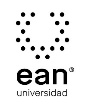 FICHA TÉCNICA DE CONSTRUCCIÓN DEL ÍTEMFICHA TÉCNICA DE CONSTRUCCIÓN DEL ÍTEMNo. Ítem: 1No. Ítem: 1No. Ítem: 1DATOS DEL ÍTEMDATOS DEL ÍTEMDATOS DEL AUTORPrograma académico: Programa académico: Prueba: Neurofisiología del ComportamientoPrueba: Neurofisiología del ComportamientoPrueba: Neurofisiología del ComportamientoPrueba: Neurofisiología del ComportamientoPrueba: Neurofisiología del ComportamientoPrueba: Neurofisiología del ComportamientoÍTEM: COMPETENCIA ESPECÍFICA, CONTEXTO, ENUNCIADO Y OPCIONES DE RESPUESTAÍTEM: COMPETENCIA ESPECÍFICA, CONTEXTO, ENUNCIADO Y OPCIONES DE RESPUESTAÍTEM: COMPETENCIA ESPECÍFICA, CONTEXTO, ENUNCIADO Y OPCIONES DE RESPUESTACONTEXTO - Caso - situación problémica:El consumo de drogas produce diferentes efectos en función de los cambios que genera en la neuroquímica cerebral. Por lo general, estas sustancias afectan la liberación de neurotransmisores facilitando o impidiendo su funcionamiento. En ocasiones estos efectos pueden confundirse con comportamientos generados por trastornos de tipo psicótico.Una persona comienza a presentar alucinaciones, delirios de persecución y cambios de humor puede haber consumido una droga.CONTEXTO - Caso - situación problémica:El consumo de drogas produce diferentes efectos en función de los cambios que genera en la neuroquímica cerebral. Por lo general, estas sustancias afectan la liberación de neurotransmisores facilitando o impidiendo su funcionamiento. En ocasiones estos efectos pueden confundirse con comportamientos generados por trastornos de tipo psicótico.Una persona comienza a presentar alucinaciones, delirios de persecución y cambios de humor puede haber consumido una droga.CONTEXTO - Caso - situación problémica:El consumo de drogas produce diferentes efectos en función de los cambios que genera en la neuroquímica cerebral. Por lo general, estas sustancias afectan la liberación de neurotransmisores facilitando o impidiendo su funcionamiento. En ocasiones estos efectos pueden confundirse con comportamientos generados por trastornos de tipo psicótico.Una persona comienza a presentar alucinaciones, delirios de persecución y cambios de humor puede haber consumido una droga.ENUNCIADO:¿Cuál de las siguientes drogas pudo haber generado los síntomas en esa persona?ENUNCIADO:¿Cuál de las siguientes drogas pudo haber generado los síntomas en esa persona?ENUNCIADO:¿Cuál de las siguientes drogas pudo haber generado los síntomas en esa persona?Opciones de respuestaa. Morfina.b. Cocaína.c. LSD.d. Marihuana.Opciones de respuestaa. Morfina.b. Cocaína.c. LSD.d. Marihuana.Opciones de respuestaa. Morfina.b. Cocaína.c. LSD.d. Marihuana.Opciones de respuestaa. Morfina.b. Cocaína.c. LSD.d. Marihuana.Opciones de respuestaa. Morfina.b. Cocaína.c. LSD.d. Marihuana.Opciones de respuestaa. Morfina.b. Cocaína.c. LSD.d. Marihuana.Opciones de respuestaa. Morfina.b. Cocaína.c. LSD.d. Marihuana.Opciones de respuestaa. Morfina.b. Cocaína.c. LSD.d. Marihuana.Opciones de respuestaa. Morfina.b. Cocaína.c. LSD.d. Marihuana.JUSTIFICACIÓN DE OPCIONES DE RESPUESTAJUSTIFICACIÓN DE OPCIONES DE RESPUESTAJUSTIFICACIÓN DE OPCIONES DE RESPUESTAPor qué NO es a: los efectos de esta sustancia son sedativos y relajantes, lo cual se aleja de la descripción del enunciado.Por qué NO es a: los efectos de esta sustancia son sedativos y relajantes, lo cual se aleja de la descripción del enunciado.Por qué NO es a: los efectos de esta sustancia son sedativos y relajantes, lo cual se aleja de la descripción del enunciado.Por qué NO es b: esta sustancia produce efectos excitatorios, sin embargo, es poco probable que la activación generada por el consumo de esta droga se vea acompañada de alucinaciones.Por qué NO es b: esta sustancia produce efectos excitatorios, sin embargo, es poco probable que la activación generada por el consumo de esta droga se vea acompañada de alucinaciones.Por qué NO es b: esta sustancia produce efectos excitatorios, sin embargo, es poco probable que la activación generada por el consumo de esta droga se vea acompañada de alucinaciones.Por qué NO es d: la marihuana se caracteriza por sus efectos analgésicos leves, relajantes y alterantes de los sentidos. En la mayoría de los casos, su consumo se aleja de los efectos descritos en el enunciado.Por qué NO es d: la marihuana se caracteriza por sus efectos analgésicos leves, relajantes y alterantes de los sentidos. En la mayoría de los casos, su consumo se aleja de los efectos descritos en el enunciado.Por qué NO es d: la marihuana se caracteriza por sus efectos analgésicos leves, relajantes y alterantes de los sentidos. En la mayoría de los casos, su consumo se aleja de los efectos descritos en el enunciado.CLAVE Y JUSTIFICACIÓN.
La Clave es c porque el LSD o dietilamida del ácido lisérgico, produce sus efectos modulando principalmente el funcionamiento serotoninérgico que en elevados niveles puede llevar a la aparición de los síntomas mencionados en el enunciado.CLAVE Y JUSTIFICACIÓN.
La Clave es c porque el LSD o dietilamida del ácido lisérgico, produce sus efectos modulando principalmente el funcionamiento serotoninérgico que en elevados niveles puede llevar a la aparición de los síntomas mencionados en el enunciado.CLAVE Y JUSTIFICACIÓN.
La Clave es c porque el LSD o dietilamida del ácido lisérgico, produce sus efectos modulando principalmente el funcionamiento serotoninérgico que en elevados niveles puede llevar a la aparición de los síntomas mencionados en el enunciado.ESPECIFICACIONES DE DISEÑO: DIBUJOS, ECUACIONES Y / O GRÁFICOS:ESPECIFICACIONES DE DISEÑO: DIBUJOS, ECUACIONES Y / O GRÁFICOS:ESPECIFICACIONES DE DISEÑO: DIBUJOS, ECUACIONES Y / O GRÁFICOS: